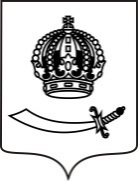 ГОРОДСКАЯ ДУМА МУНИЦИПАЛЬНОГО ОБРАЗОВАНИЯ «ГОРОД АСТРАХАНЬ»Р Е Ш Е Н И ЕО назначении публичных слушаний по проекту решения Городской Думы муниципального образования «Город Астрахань» «О внесении изменений в Устав муниципального образования «Город Астрахань»На основании Федерального закона от 06.10.2003 № 131-ФЗ «Об общих принципах организации местного самоуправления в Российской Федерации», Устава муниципального образования «Город Астрахань», Положения о публичных слушаниях на территории муниципального образования «Город Астрахань», утвержденного решением Городской Думы муниципального образования «Город Астрахань» от 29.06.2006 № 103, Городская ДумаРЕШИЛА:1. Опубликовать проект решения Городской Думы муниципального образования «Город Астрахань» «О внесении изменений в Устав муниципального образования «Город Астрахань» (прилагается) в официальном периодическом издании нормативных правовых актов органов местного самоуправления муниципального образования «Город Астрахань» и разместить на официальном сайте Городской Думы муниципального образования «Город Астрахань» в информационно-телекоммуникационной сети «Интернет».2. Провести публичные слушания по проекту решения Городской Думы муниципального образования «Город Астрахань» «О внесении изменений в Устав муниципального образования «Город Астрахань» по инициативе Городской Думы муниципального образования «Город Астрахань».3. Назначить публичные слушания по проекту решения Городской Думы муниципального образования «Город Астрахань» «О внесении изменений в Устав муниципального образования «Город Астрахань» на 26 июля 2022 года на 10.00 в зале заседаний (2-й этаж) здания администрации муниципального образования «Город Астрахань» по адресу: 414000, г. Астрахань, ул. Чернышевского, 6. Публичные слушания проводятся публично и открыто. Участники публичных слушаний вправе свободно высказывать свое мнение и вносить предложения и замечания по проекту решения Городской Думы муниципального образования «Город Астрахань» «О внесении изменений в Устав муниципального образования «Город Астрахань», вынесенному на публичные слушания.Публичные слушания по проекту проводятся в соответствии с разделом 2 Положения о публичных слушаниях на территории муниципального образования «Город Астрахань», утвержденного решением Городской Думы муниципального образования «Город Астрахань» от 29.06.2006 № 103.В период действия ограничительных мероприятий (карантина), введенных распоряжением Правительства Астраханской области от 30.03.2020 № 103-Пр, проведение публичных слушаний осуществляется с учетом Правил поведения, обязательных для исполнения гражданами и организациями в период действия режима повышенной готовности на территории Астраханской области, утвержденных постановлением Правительства Астраханской области от 04.04.2020 № 148-П «О мерах по обеспечению санитарно-эпидемиологического благополучия населения на территории Астраханской области в связи с распространением новой коронавирусной инфекции (COVID-19)».4. Ознакомление заинтересованных лиц с проектом решения Городской Думы муниципального образования «Город Астрахань» «О внесении изменений в Устав муниципального образования «Город Астрахань», вынесенным на публичные слушания, осуществляется до 25 июля 2022 года (включительно) в рабочие дни (пн – пт) с 8.30 до 13.00 и с 14.00 до 17.30 по адресу: г. Астрахань, ул. Чернышевского, 8, зал заседаний (посещение осуществляется по предварительной записи по телефону 30-65-87).5. Установить, что предложения по проекту решения Городской Думы муниципального образования «Город Астрахань» «О внесении изменений в Устав муниципального образования «Город Астрахань» принимаются до 25 июля 2022 года (включительно) в рабочие дни (пн – пт) с 8.30 до 13.00 и с 14.00 до 17.30 по адресу: г. Астрахань, ул. Чернышевского, 8, кабинет № 7, контактный телефон 44-74-30, либо могут быть направлены почтой по адресу: 414000, г. Астрахань, ул. Чернышевского, 8, либо на электронный адрес Городской Думы муниципального образования «Город Астрахань» duma@duma-astrakhan.ru, либо используя форму «Обратная связь» в разделе «Контакты» на официальном сайте Городской Думы муниципального образования «Город Астрахань» в информационно-телекоммуникационной сети «Интернет» (http://duma-astrakhan.ru/).6. Утвердить Порядок учета предложений по проекту решения Городской Думы муниципального образования «Город Астрахань» «О внесении изменений в Устав муниципального образования «Город Астрахань» и участия граждан в его обсуждении (прилагается).7. По результатам публичных слушаний составляются протокол, содержащий обобщенную информацию о ходе публичных слушаний, в том числе о мнениях их участников, поступивших предложениях и заявлениях, об одобренных большинством участников слушаний рекомендациях, а также заключение о результатах проведения публичных слушаний, которые направляются в Городскую Думу муниципального образования «Город Астрахань» для рассмотрения, опубликовываются в официальном периодическом издании нормативных правовых актов органов местного самоуправления муниципального образования «Город Астрахань» и размещаются на официальном сайте Городской Думы муниципального образования «Город Астрахань» в информационно-телекоммуникационной  сети «Интернет».8. Опубликовать настоящее решение в официальном периодическом издании нормативных правовых актов органов местного самоуправления муниципального образования «Город Астрахань» и разместить на официальном сайте Городской Думы муниципального образования «Город Астрахань» в информационно-телекоммуникационной сети «Интернет».Председатель Городской Думымуниципального образования «Город Астрахань»			  	                                         И.Ю. СедовПриложение к решению Городской Думыот 16.06.2022 № 65Порядокучета предложений по проекту решения Городской Думы муниципального образования «Город Астрахань» «О внесении изменений в Устав муниципального образования«Город Астрахань» и участия граждан в его обсужденииПредложения по проекту решения Городской Думы муниципального образования «Город Астрахань» «О внесении изменений в Устав муниципального образования «Город Астрахань» принимаются до 25 июля 2022 года (включительно) в рабочие дни (пн – пт) с 8.30 до 13.00 и с 14.00 до 17.30 по адресу: г. Астрахань, ул. Чернышевского, 8, кабинет № 7 Городской Думы муниципального образования «Город Астрахань», контактный телефон 44-74-30, либо могут быть направлены почтой по адресу: 414000, г. Астрахань, ул. Чернышевского, 8, либо на электронный адрес Городской Думы муниципального образования «Город Астрахань» duma@duma-astrakhan.ru, либо используя форму «Обратная связь» в разделе «Контакты» на официальном сайте Городской Думы муниципального образования «Город Астрахань» в информационно-телекоммуникационной сети «Интернет» (http://duma-astrakhan.ru/).Все предложения по проекту решения Городской Думы муниципального образования «Город Астрахань» «О внесении изменений в Устав муниципального образования «Город Астрахань» регистрируются в день поступления, оглашаются на публичных слушаниях и включаются в протокол публичных слушаний. Публичные слушания проводятся публично и открыто. Участники публичных слушаний вправе свободно высказывать свое мнение и вносить предложения и замечания по проекту решения Городской Думы муниципального образования «Город Астрахань» «О внесении изменений в Устав муниципального образования «Город Астрахань», вынесенному на публичные слушания.По результатам публичных слушаний составляются протокол, содержащий обобщенную информацию о ходе публичных слушаний, в том числе о мнениях их участников, поступивших предложениях и заявлениях, об одобренных большинством участников слушаний рекомендациях, а также заключение о результатах проведения публичных слушаний, которые направляются в Городскую Думу муниципального образования «Город Астрахань» для рассмотрения, опубликовываются в официальном периодическом издании нормативных правовых актов органов местного самоуправления муниципального образования «Город Астрахань» и размещаются на официальном сайте Городской Думы муниципального образования «Город Астрахань» в информационно-телекоммуникационной сети «Интернет».Граждане участвуют в обсуждении проекта решения Городской Думы муниципального образования «Город Астрахань» «О внесении изменений в Устав муниципального образования «Город Астрахань» посредством:1) представления в письменном или электронном виде предложений и замечаний по проекту решения Городской Думы муниципального образования «Город Астрахань» «О внесении изменений в Устав муниципального образования «Город Астрахань»;2) участия в заседаниях Городской Думы муниципального образования «Город Астрахань», комитета по нормотворчеству, законности и противодействию коррупции Городской Думы муниципального образования «Город Астрахань», на которых рассматривается вопрос о проекте решения Городской Думы муниципального образования «Город Астрахань» «О внесении изменений в Устав муниципального образования «Город Астрахань»;3) участия в публичных слушаниях по проекту решения Городской Думы муниципального образования «Город Астрахань» «О внесении изменений в Устав муниципального образования «Город Астрахань»;4) в иных формах, не противоречащих действующему законодательству.Предложения по проекту решения Городской Думы муниципального образования «Город Астрахань» «О внесении изменений в Устав муниципального образования «Город Астрахань» предварительно рассматриваются комитетом по нормотворчеству, законности и противодействию коррупции, который по итогам рассмотрения выносит рекомендации Городской Думе муниципального образования «Город Астрахань» о принятии предложений и внесении соответствующих изменений в проект решения Городской Думы муниципального образования «Город Астрахань» «О внесении изменений в Устав муниципального образования «Город Астрахань» либо об отклонении предложений. По результатам проведения публичных слушаний и рекомендаций комитета по нормотворчеству, законности и противодействию коррупции Городская Дума муниципального образования «Город Астрахань» принимает решение.ПРОЕКТ 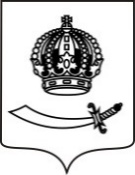 ГОРОДСКАЯ ДУМА МУНИЦИПАЛЬНОГО ОБРАЗОВАНИЯ «ГОРОД АСТРАХАНЬ»Р Е Ш Е Н И ЕО внесении изменений в Устав муниципального образования «Город Астрахань»На основании Федерального закона от 06.10.2003 № 131-ФЗ «Об общих принципах организации местного самоуправления в Российской Федерации», Федерального закона от 14.03.2022 № 60-ФЗ «О внесении изменений в отдельные законодательные акты Российской Федерации» Городская ДумаРЕШИЛА:1. Внести следующие изменения в Устав муниципального образования «Город Астрахань»:1.1. в предложении втором абзаца второго пункта 5 статьи 14 слова «избирательной комиссией муниципального образования «Город Астрахань» заменить словами «избирательной комиссией, организующей подготовку и проведение выборов в органы местного самоуправления (местного референдума)»;1.2. в предложении втором пункта 1 статьи 30 слова «, избирательной комиссией муниципального образования «Город Астрахань» исключить;1.3. в абзаце втором пункта 5 статьи 33 слова «избирательной комиссией муниципального образования «Город Астрахань» заменить словами «избирательной комиссией, организующей подготовку и проведение выборов в органы местного самоуправления (местного референдума)»;1.4. в подпункте 14 пункта 2 статьи 34 слова «, избирательную комиссию муниципального образования «Город Астрахань» исключить;1.5. в подпункте 2 пункта 7 статьи 38 слова «, аппарате избирательной комиссии муниципального образования» исключить;1.6. статью 56 исключить;1.7. в пункте 2 статьи 59 слова «, избирательной комиссии муниципального образования «Город Астрахань» исключить.2. Настоящее решение вступает в силу после его официального опубликования, произведенного после его государственной регистрации, но не ранее дня окончания избирательной кампании по дополнительным выборам депутата Городской Думы муниципального образования «Город Астрахань» седьмого созыва по одномандатному избирательному округу № 3.Председатель Городской Думы муниципального образования «Город Астрахань»								  И.Ю. СедовГлава муниципального образования«Город Астрахань»						      О.А. Полумордвинов16.06.2022 №65№